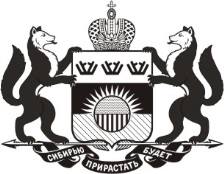 XIII СЪЕЗДСОВЕТА МУНИЦИПАЛЬНЫХ ОБРАЗОВАНИЙ ТЮМЕНСКОЙ ОБЛАСТИРЕЗОЛЮЦИЯПринята на пленарном заседании XIII Съезда Совета муниципальных образований Тюменской области 25.12.2020В целях реализации потенциала муниципального сообщества Тюменской области при исполнении положений Указа Президента РФ № 204 от 7 мая 2018 года «О национальных целях и стратегических задачах развития Российской Федерации на период до 2024 года и послания Президента Российской Федерации Федеральному Собранию от 29 февраля 2019 года, Съезд ОПРЕДЕЛИЛ следующие приоритетные направления:Формирование, представление и продвижение позиции муниципального сообщества Тюменской области на региональном и федеральном уровнях. Распространение лучших муниципальных практик региона.Содействие развитию экономической, правовой, организационной, территориальной основы местного самоуправления и межмуниципального сотрудничества в Тюменской области.Оказание правовой и методической поддержки органам местного самоуправления. Выявление и поддержка гражданской инициативы в целях решения вопросов местного значения.Продвижение положительного образа муниципалитетов и муниципального служащего среди населения Тюменской области, а также за её пределами.РЕШИЛ:Для реализации названных направлений, определить следующие задачи:В целях продвижения на федеральном уровне положительных практик, реализованных муниципальными образованиями Тюменской области, Совету продолжить осуществление информирования головных организаций, отвечающих за развитие местного самоуправления в России (Общероссийский Конгресс муниципальных образований (ОКМО), Всероссийская Ассоциация развития местного самоуправления (ВАРМС), Ассоциация ТОС России (АТОС) и др.).В целях формирования экспертного мнения о реализации национальных проектов в РФ и представления его в федеральные органы власти Совету совместно с ВАРМС продолжить осуществление мониторинга участия муниципальных образований в реализации региональных проектов, обеспечивающих достижение целей, показателей национальных проектов и результатов их реализации.Для развития межмуниципального сотрудничества в Тюменской области продолжить практику проведения на базе Совета заседаний Палаты сельских поселении и Ассоциации органов ТОС Тюменской области. При отсутствии возможности личных встреч Совету обеспечить осуществление данных мероприятий в он-лайн формате.В рамках оказания методической и правовой поддержки продолжить работу по представлению интересов муниципальных администраций в судах, работу в межведомственной комиссии при Прокуратуре. Для координации подобной работы проработать возможность создания на базе Совета Центра правовой поддержки муниципалитетов Тюменской области, для работы в котором привлечь специалистов-правовиков из Института государства и права Тюменского государственного университета, практикующих юристов, бывших сотрудников надзирающих органов.В целях содействия развитию экономической, правовой, организационной, территориальной основы местного самоуправления и межмуниципального сотрудничества в Тюменской области, поддержки гражданской инициативы провести силами Совета конкурс на лучшую муниципальную практику региона.Для продвижения престижа муниципальной службы рассмотреть возможность проведения в 2021 году конкурса на лучшего муниципального служащего, целью которого станет поощрение сотрудников муниципалитетов (в разных категориях) за добросовестное исполнение своих обязанностей, а также за инновационный подход в работе.Для поддержки развития гражданской инициативы в регионе, выражающейся в создании и участии в деятельности органов территориального общественного самоуправления, силами Совета продолжить реализацию проекта «Школа ТОС». В 2021 году сосредоточиться на расширении географического охвата проекта, а также на создании образовательных материалов по данной проблематике.В целях формирования положительного образа тюменских муниципалитетов на территории региона, а также за его пределами, укрепления кадрового потенциала муниципальных образований области за счет привлечения квалифицированной молодежи создать на базе Совета информационное агентство, которое с задействованием современных каналов коммуникации и интернет-платформ будет осуществлять информирование населения о работе местных администраций и отдельных гражданских инициативах.